First Name of Application CV No 1645338Whatsapp Mobile: +971504753686 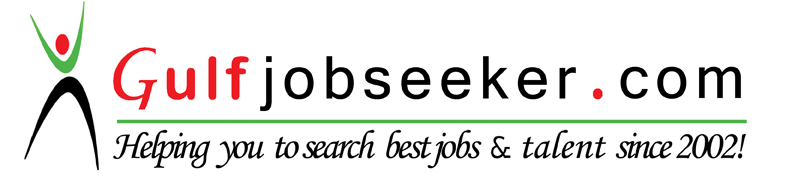 To get contact details of this candidate Purchase our CV Database Access on this link.http://www.gulfjobseeker.com/employer/services/buycvdatabase.php Career ObjectiveTo take up any challenging job matching my education, work experience and abilities. I am a good learner and able to work independently or as part of a team and can handle the assigned job competently.Profile –Accountant& Purchase OfficerA result driven Accountancy and Finance Professional with 10 yearexperience in India and UAEHolding a degree in Commerce (B.Com)Proficient in ERP Tally and MS Office applicationComprehensive problem solving skillSelf-motivated, responsible natured, disciplined and well organizedEmployment SummaryProfessional ExperienceACCOUNTANT (Smart Health Medical Equipment Trading LLC), UAE(June 2014 at present)Recording of day to day transaction using accounting software (ERP: 9)Maintaining journal books of accountsPassing necessary accounting entries in books of accountHandling petty cash of the companyManaging accounts receivables and payablesPreparing Bank Reconcile statementPreparing Monthly sales report of Individual sales person for meetingDaily followup for collecting payments as per the agreed credit termsPreparing cash flow planPreparing monthly incentive reports of sales teamPreparing Credit noteChecking, verification and posting all cash & bank transactions in the systemPreparing quotation for Ministry of Health and private hospitalsTracking the payment of invoiceMaintaining payroll and processing salariesPreparing business report as per requirementTracking sales orders to ensure that they are scheduled and sent out on timeEffectively communicating with customers in a professional and friendly manner.Ordering and ensuring the delivery of goods to customers.Supporting the field sales team.Resolving any sales related issues with customersResponding to sales queries via phone, e-mail and in writingPurchase Officer (Smart Health Medical Equipment Trading LLC), UAE(June 2014 at present) Medical Equipments, Instruments  and Disposable ItemsReviewed and approved Local and International purchase orders before ordering goods.Contacted vendors to obtain price quotes and performed negotiationsEnsured that all purchase operations were performed in accordance with company policies and procedures.Preparing import documents for MOH approvalVerifying receipts and prices of goods from supplier  Maintained records of all purchases.Coordinated with suppliers to ensure that goods are delivered on-time.Negotiated price and terms with suppliers.Inspected goods for any defects and missing parts.Performed purchase operations within the assigned budget.Assistant Manager Operations (Muthoot Finanace Ltd ) India(Nov 2007 to April 2014)Ensuring that branch adheres to the Know Your Customers norms Preparing BRS and performing other bank related transactionsCash handling on daily basis and maintaining cashier’s scrollPreparing vouchers and posting entries in system Maintaining the status of fund  Doing inward and outward money transferDealing with foreign exchange transactionDaily Monitoring and approval of KPI report & CRM Reportof Customer Care Executive Dealing with auditors, inspection and compliance and preparing audit replyEnsuring smooth flow of financial transaction at branch levelHandling various monthly basis branch expenses and maintaining associated registersPreparing Monthly budget for expenses and send to Regional Office for SanctionCoordinating with various local and state level government departmentMaintaining branch security system and associated registers and preparing weekly security reportMaintaining stationary indent stocks and associated registers and preparing indent report on monthly basisSending notice and legal reminders to NPA customersContact with potential NPA and NPA customers and make them advise how to regularize accountsProcessing One Time Settlement process for NPA accounts holdersPreparing recovery report on weekly and monthly basisConducting Weekly Recovery meeting and report send to Regional OfficeAdministrative Assistant  (Setlite Engineers Ltd )India (June 2006 to Oct 2007)Managing all office filesPreparing reportsCoordinating with various department inside and outside of organizationReceiving incoming and outgoing documents and maintaining registerMaintaining various office level expense Inventory control and managementEDUCATION:Other skill:MS Office, Tally, Internet, Outlook and Email applicationPresently working with Tally ERP 9Worked in CBS Platform at Muthoot Finance LtdPersonal Details:Date of Birth	25/05/1985Nationality	IndianMarital Status	MarriedLanguages	Proficient in English, Hindi and MalayalamOrganization NameDesignationDurationSmart Health Medical Equipment Trading LLC, Sharja, UAEAccountant&Purchase OfficerJune 2014 at PresentMuthoot Finance Ltd, India (NBFC)Assistant Manager (Operation)Nov 2007 to April 2014Setlite Engineers Ltd, India Administrative AssistantJune 2006 to Oct 2007QualificationSubjectYear University/InstitutionDivision      B ComCooperation2005Mahatma Gandhi University1st